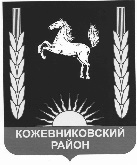 ДУМА  КОЖЕВНИКОВСКОГО  РАЙОНАРЕШЕНИЕ31.03.2022                                                                                                                                   № 102с. Кожевниково   Кожевниковского  района  Томской областиВ соответствии со статьей 8 Федерального закона от 07.02.2011 № 3-ФЗ  (ред. от 29.12.2020) «О полиции», на основании части 7 статьи 25 Устава муниципального образования Кожевниковский район, заслушав информацию Врио начальника отдела МВД России по Кожевниковскому району Полевщикова А.В. об итогах оперативно-служебной деятельности подразделений ОМВД России по Кожевниковскому району УМВД России по Томской области за 2021 годДУМА КОЖЕВНИКОВСКОГО РАЙОНА РЕШИЛА:Отчет Врио начальника ОМВД России по Кожевниковскому району Полевщикова А.В. об итогах оперативно-служебной деятельности подразделений ОМВД России по Кожевниковскому району УМВД России по Томской области за 2021 год принять к сведению согласно приложению к настоящему решению. Настоящее решение разместить на официальном сайте органов местного самоуправления Кожевниковского района в информационно-телекоммуникационной сети «Интернет».Председатель Думы  Кожевниковского района                                                                                             Т.А. Ромашова Временно исполняющий обязанностиГлавы Кожевниковского района                                                                                      В.В. КучерПриложение к решению Думы  Кожевниковского района от 31.03.2022  № 102Доклад «О результатах оперативно-служебной деятельности подразделений ОМВД России по Кожевниковскому району УМВД России по Томской области по итогам работы за 2021 год»Уважаемые участники совещания!Деятельность ОМВД России по Кожевниковскому району УМВД России по Томской области на продолжении 12 месяцев 2021 года была направлена на выполнение задач, поставленных в послании Президента Российской Федерации, в сфере деятельности органов внутренних дел, Директиве МВД России от 30 октября 2019 г. № 1дсп. Основные усилия сотрудников отдела были сосредоточены на защите прав и законных интересов граждан от преступных посягательств и обеспечения принципа неотвратимости наказания; охране общественного порядка и общественной безопасности; профилактике преступлений и правонарушений.Оперативная обстановка на территории Кожевниковского района в течении 12 месяцев 2021 года характеризуется незначительным уменьшением на 5,4 % (с 3343 до 3163) числа зарегистрированных заявлений, сообщений о преступлениях, правонарушениях и происшествиях, из которых 46,38 % или 1467 материалов не содержали признаков правонарушений и преступлений.   При снижении количества зарегистрированных сообщений произошел рост количества зарегистрированных преступлений. По зарегистрированным заявлениям и сообщениям поставлено на учет 231 преступлений, что больше показателя 2020 года на 12 преступлений (219) или на 5,48 %. На фоне незначительного роста преступлений, увеличилось на 6,21 % число раскрытых преступлений (с 177 до 188). Удельный вес расследованных уголовных дел по итогам 2021 года составил 74,6 %, что выше показателя 2020 года на 2,2 %. За отчетный период 2021 года отмечается рост регистрации тяжких и особо тяжких посягательств на 48,89 % (со 45 до 67). На территории района зарегистрировано 5 убийств, что на 66,67 % больше показателя прошлого года, все раскрыты, удельный вес расследованных составил 100 %. Кроме этого зарегистрировано 5 тяжких и особо тяжких преступлений, совершенных на бытовой почве (АППГ-2) рост на 150 %. Анализ зарегистрированных бытовых преступлений показал, что большая часть совершенных преступлений данной категории были совершены на территории райцентра (3) и 2 преступления в селах района. Данные преступления совершенны на почве личных неприязненных отношениях при употреблении алкогольных напитков. Данный рост преступлений допущен в связи ненадлежащей профилактической работы сотрудниками УУП ОМВД России по Кожевниковскому району за лицами употребляющими спиртосодержащие напитки и ведущие антиобщественный образ жизни. (Справочно: по итогам 2021 года сотрудниками ОМВД России по Кожевниковскому району выявлено административных правонарушений, предусмотренных ст. 20.21 КоАП РФ – 110 (-75 АП)  АП, ст. 20.20 КоАП РФ -100 (-16АП)).  Анализ принятых решений по сообщениями заявлениям о преступлениях, поступившим в ОМВД России по Кожевниковскому району показал, что количество возбужденных уголовных дел составило 199 (АППГ-202), принятых решений об отказе в возбуждении уголовного дела 106 (АППГ-143), количество материалов, переданных по подследственности сократилось на 40,7 % (со 81 до 48).По итогам 2021 года количество преступлений, предварительное следствие по которым обязательно, составило 116 преступлений, что на 31,82 % больше, чем зарегистрированных в прошлом году (88). Раскрыто 46 преступлений, что на 17,95 % больше показателей прошлого года (39). Удельный вес расследованных составил 48,9 %. Приостановлено преступлений компетенции следствия 48 преступления, за аналогичный период прошлого года было приостановлено 40. Преступлений компетенции дознания зарегистрировано 109, что на 12,8 % меньше аналогичного периода прошлого года (АППГ-125). Процент расследования составил 92,1 %. Среднеобластной показатель составил 76,9 %. Число зарегистрированных преступлений двойной превенции по итогам года осталась на уровне прошлого и составляет 74 преступления. По линии дознания по итогам 2021 года приостановлено 9 уголовных дел, тогда как в анализируемом периоде прошлого года было приостановлено 18 уголовных дел. Дознавателями ОМВД России по Кожевниковскому району окончено 105 уголовных дел (АППГ – 105). Говоря по видам преступлений, необходимо отметить, что в истекшем периоде выявлено 2 преступления экономической и коррупционной направленности (ч.3 ст. 160 УК РФ, ч.1 ст.159.2 УК РФ.) – раскрыто и направлено в суд и 1 налоговое преступление, возбужденное отделом по расследованию особо важных дел СУ СК 15.04.2021 года. По итогам 2021 года выявлено 8 преступлений, связанных с незаконным оборотом наркотиков, что на уровне прошлого года. Вес изъятых наркотических средств по расследованным уголовным делам увеличился на 13124 гр. по сравнению с аналогичным периодом 2020 года (1716 гр.).Вышеназванные направления входят в критерии оценки результатов оперативно-служебной деятельности органов внутренних дел, предусмотренных приказом МВД России от 31.12.2013 года № 1040, поэтому при осуществлении повседневной оперативно-служебной деятельности необходимо уделять выявлению преступлений, связанных с незаконным оборотом наркотиков и оружия, экономических преступлений самое пристальное внимание.В структуре преступлений имущественной направленности число краж чужого имущества осталось на уровне прошлого года и отставляет 68 преступлений. Стоит отметить, что сократилась регистрация краж из квартир, частных домов на 30,77 % (с 13 до 9), краж из гаражей на 50 % (с 4 до 2) и краж из автомашин на 100 % (с 1 до 0). Зафиксирован рост краж транспортных средств на 50 % (с 2 до 3), краж автомашин на 100 % (с 0 до 2), краж велосипедов на 200 % (с 1 до 3) и незначительный рост краж с проникновением на 3,57 % (с 28 до 29). На территории района увеличилось число зарегистрированных разбоев на 100 % (с 0 до 2).Необходимо отметить, что на обслуживаемой территории возросло число мошенничеств с 6 до 11 (+83,33%), раскрыто 3 преступления и направлено в суд 3 уголовных дела, процент расследованных составил 42,9 %, а также произошел рост краж с банковских карт с 8 до 13 или на 62,5 %. По данному направлению сотрудниками ОМВД России по Кожевниковскому району ведется ежедневная работа по информированию граждан о схемах мошеннических действий, согласно указания начальника УМВД России по Томской области от 20 февраля 2021 года № 1/7-1021 «Об организации и проведении мероприятий по профилактике дистанционных преступлений» сотрудниками ОМВД России по Кожевниковскому району по состоянию на 30 ноября 2021 года пройдено 98,4 % населения. Стоит отметить что расследование преступлений имущественной направленности незначительно сократилось на 2,78 % (с 36 до 35) на ряду с этим приостановлено 29 краж, в прошлом году было приостановлено 36. Раскрытие и расследование краж является критерием оценки результатов оперативно-служебной деятельности органов внутренних дел, предусмотренных приказом МВД России от 31 декабря 2013 года № 1040.В текущем году раскрыто 1 преступление, относящиеся к категории «прошлых лет», в 2020 году таких преступлений раскрыто 5. Имеющихся результатов явно недостаточно, поэтому необходимо предпринять ряд мер, направленных на раскрытие преступлений «прошлых лет», активизировать работу, направленную на получение оперативной информации. 	Кроме этого на территории района возросло число экологический преступлений на 20 % (с 20 до 24). 	Не на должном уровне организована работа по административному надзору и профилактике подростковой преступности. Так лицами, состоящими на административном учете ОМВД России по Кожевниковскому району совершено 6 преступлений, что на 50 %, их доля от общего количества состоящих на учете поднадзорных лиц составила 24 % (всего под надзором находилось 25 лиц). Количество выявленных административных правонарушений по ст. 19.24 КоАП РФ составило 108 административных правонарушений (АППГ-105), преступлений по ст. 314.1 УК РФ (уклонение от административного надзора) выявлено 6 (АППГ-2).	Возросло количество преступлений, совершенных несовершеннолетними на 33,33 % с 6 до 8 (Справочно сотрудниками ПДН выявлено преступлений, предусмотренных ч. 1 ст. 162 УК РФ - 1, ч. 2 ст. 115 УК РФ -1, ст. 116.1 УК РФ- 2, ч. 1 ст. 161 УК РФ – 1 и ч. 1 ст. 163 УК РФ -1). Проводя анализ подростковой преступности надо учитывать, что численность детского населения на территории Кожевниковского района по итогам 2021 года в возрасте от 0-17 лет составляет 4944 человек. Выявлено и поставлено на учет ПДН несовершеннолетних 40 АППГ - 26. Выявлено и поставлено на учет ПДН 27 семей, отрицательно влияющих на своих детей. Инспекторами ПДН   выявлено 180 административных правонарушений, что на меньше уровня прошлого года (АППГ-190). 	Анализируя деятельность исполнения административного законодательства в ОМВД России по Кожевниковскому району необходимо обратить внимание на снижение общего количества выявленных административных правонарушениях сотрудниками отдела на 346 АП с 1362 до 1016 административных правонарушений при штатной численности сотрудников непосредственно выносящие постановления 31, нагрузка на 1 сотрудника по количеству выявленных АП составляет 32.77. Сокращения выявления административных правонарушений произошли почти во всех службах, кроме ИАЗ и ГОАН. Количество прекращенных административных дел, в связи с отсутствием события, состава АП и истечением срока давности от общей доли принятых решений составляет 26,19 % или 192 дела.	По линии учетно-регистрационной дисциплины в ОМВД России по Кожевниковскому району выглядит следующим образом: в 2021 года Кожевниковским районным прокурором отменено и направлено на дополнительную проверку 86 материалов (АППГ-47), из них с неоднократной отменой на дополнительную проверку возращено 42 материала (АППГ – 27 материалов). По результатам проведения дополнительных проверок в 2021 прокурором района отменено постановлений об отказе в возбуждении уголовного дела с последующим возбуждением уголовного дела 6 (АППГ – 4) постановлений об отказе в возбуждении уголовного дела, из них по инициативе ОВД – 1 (АППГ-2), СО – 3 (АППГ -0). Большая часть таких отказных материалов, возвращенных на дополнительную проверку, находилась в производстве участковых уполномоченных полиции – 35, ОУР-33, ПДН – 4 и СО- 14.	Одной из причин отмены прокурором района постановлений об отказе в возбуждении уголовного дела, возвращения на дополнительную проверку и возбуждения впоследствии уголовных дел, является неполнота проведенных первоначальных проверочных мероприятий, в части отсутствия в отказном материале необходимых подтверждающих документов, не полный опрос граждан, некачественно оформленные документы, то есть всё, что входит в данную категорию. Другая причина возвращения прокурором района на дополнительную проверку материалов, по которым вынесены постановления об отказе в возбуждении уголовного дела, является волокита при проверке сообщения о происшествии. В ходе анализа установлено, что данная причина указывается в постановлениях прокуратуры по проверкам, проведенным сотрудниками, участковыми уполномоченными полиции и отделе уголовного розыска.	За 2021 года   на территории Кожевниковского района Томской поставлено на миграционный учёт по месту пребывания иностранных граждан: 387(АППГ – 243) из них продление-220 (АППГ-139). Поставлено на миграционный учет по месту жительства 16 (АППГ – 21) иностранных граждан. Снято с миграционного учёта за отчётный период – 344 (АППГ – 267). По состоянию на 31.12.2021 г. на территории района проживает 5 иностранных граждан по разрешению на временное проживание, 34 -  по виду на жительство.       По месту жительства зарегистрировано 1025 граждан РФ (АППГ –1013), по месту пребывания – 344 (АППГ – 361). Снято с регистрационного учёта по месту жительства (пребывания) граждан РФ – 1220 (АППГ – 1474). Оформлено 860 паспортов гражданин РФ внутреннего обращения (АППГ – 773), из них в связи с утратой – 64 (АППГ – 47). Выдано на руки паспортов гражданина РФ-877 (АППГ-773). Внесено записей в паспорта родителей и проставлено отметок в свидетельства о рождении для удостоверения наличия гражданства РФ у ребенка-92 (АППГ-95). Проведено 19 добровольных государственных дактилоскопических регистраций граждан РФ (АППГ – 22). Принято 16 заявлений на оформление гражданства РФ (АППГ – 6), 3 – на оформление разрешения на временное проживание ИГ (АППГ – 0), 21 -  на оформление вида на жительство ИГ (АППГ – 23). 	В отчетном периоде на территории района организовано и проведено 140 контрольно-проверочных  мероприятий по выявлению фактов нарушения миграционного законодательства (АППГ – 140), 81– по выявлению нарушений правил регистрационного учёта гражданами РФ (АППГ – 81).        Выявлено сотрудниками МП - 21 правонарушение, предусмотренное главой 18 КоАП РФ (АППГ – 18). Выявлено 103 административных протокола -  предусмотренных главой 19 КоАП РФ (АППГ –112). В соответствии с Указом Президента Российской Федерации от 7 мая 2012 г. №601 «Об основных направлениях совершенствования системы государственного управления» доля граждан, обратившихся за получением государственных услуг с использованием Единого портала государственных и муниципальных услуги должна составлять не менее 70% от общего числа обратившихся. За декабрь 2021 года МП ОМВД России по Кожевниковскому району достиг наибольшего количества оказанных государственных услуг в электронном виде: 100%.Во исполнение требования Постановления Правительства Российской Федерации от 12 декабря 2012 года №31284, с использованием сервера «Ваш контроль» граждане, получившие государственную услугу по линии миграции оценивают качество предоставленных услуг. Так, по итогам ноября 2021 года оценка качества предоставленных услуг по линии миграции в МП ОМВД России по Кожевниковскому району составила 100% (при целевом показателе не менее 90%).За 12 месяцев 2021 года на территории Кожевниковского района зарегистрировано 133 дорожно-транспортных происшествий (АППГ- 115), отчётных ДТП-5 (АППГ-11) в которых погибло 3 человека (АППГ-4) и пострадало - 2 человека (АППГ-8).Отчётных ДТП с водителями в состоянии опьянения, а также употребление водителем алкогольных напитков, наркотических, психотропных или иных одурманивающих веществ после ДТП за 12 месяцев 2021 года всего - 2 (АППГ - 2), в которых погибло -2 (АППГ-2), ранено - 0 (АППГ-0).По сравнению с аналогичным периодом прошлого года количество ДТП, в которых погибли или пострадали люди уменьшилось на 6, число погибших уменьшилось на 1 и число пострадавших уменьшилось на 6.В целях профилактики аварийности на дорогах Кожевниковского района сотрудниками Госавтоинспекции задержано за управление транспортными средствами в состоянии опьянения по ст.12.8 - 48 (АППГ – 29) водителей, по ст. 12.26 КоАП РФ (отказ от прохождения медицинского освидетельствования) – 44 (АППГ – 47). Статья 264.1 УК РФ – 23 (АППГ 264.1 УК РФ-27). Всего к административной ответственности привлечено 2905 лиц, допустивших нарушение ПДД РФ (АППГ – 3071). Говоря о раскрытие преступлений, необходимо отметить, что с учетом остатка прошлого года всеми подразделениями ОМВД России по Кожевниковскому району раскрыто 188 преступлений, что на 6,21 % больше аналогичного периода прошлого года (177).В разрезе подразделений итоги по раскрытию преступлений выглядит следующим образом:- участковыми уполномоченными раскрыто 78 преступлений (АППГ – 73); - уголовным розыском раскрыто 74 преступления, в аналогичном периоде прошлого года 64;- инспекторами ПДН раскрыто 6 (АППГ – 6);- сотрудниками ГИБДД раскрыто 30 (АППГ – 28).С учетом состояния оперативной обстановки на территории обслуживания необходимо активизировать работу в следующих направлениях: - активизировать работу по розыску имущества подозреваемых и обвиняемых, а также похищенного имущества с целью возмещения материального ущерба; - активизировать работу по раскрытию ранее совершенных преступлений и преступлений категории «прошлых лет», преступлений, связанных с незаконным оборотом наркотиков и оружия, а также преступлений двойной превенции;- организация и проведение мероприятий, направленных на раскрытие и расследование имущественных составов, мошенничеств, в том числе дистанционных, с использованием сети Интернет, средств мобильной связи, особенно совершенных в отношении социально незащищенных категории граждан и лиц пожилого возраста;- организация и проведение комплекса мероприятий, направленных на выявление превентивных составов преступлений, как профилактической меры, направленной на повышение результативности деятельности по предупреждению насилия в семейно-бытовой сфере, в том числе тяжких и особо тяжких преступлений, совершенных на бытовой почве;- организация оперативно – розыскных мероприятий по выявлению и документированию преступлений в сфере незаконного оборота наркотиков;- организовать совместные рейды с участковыми лесничими с целю выявления фактов незаконных рубок.Принимаемые меры, в том числе по установлению и поддерживанию конструктивного взаимодействия ОМВД России по Кожевниковскому району с органами власти и другими правоохранительными ведомствами, позволили в целом сохранить контроль над состоянием преступности на обслуживаемой территории и достичь положительной динамики по ряду направлений оперативно-служебной деятельности. Отчет об итогах оперативно-служебной деятельности подразделений ОМВД России по Кожевниковскому району УМВД России по Томской области за 2021 год